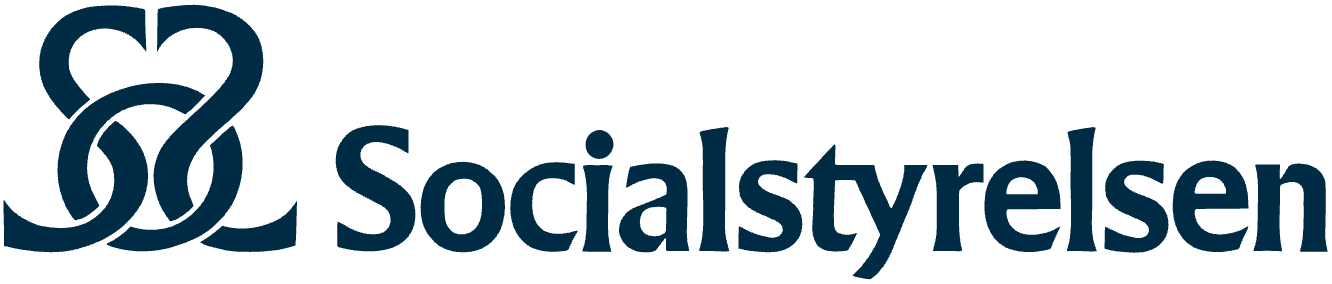 Den här mallen har två syften:Att specificera de läkemedelsexpedieringar (rader) från läkemedelsregistret som ska tas fram för din studiepopulation (selektion). Att specificera vilka kodnivåer som behövs för att kunna besvara forskningsfrågorna (trunkering). Läs mer om selektion och trunkering och se exempel på hur det ser ut i registret och datauttaget i ”Selektion, trunkering och blankning vid uttag från Socialstyrelsens hälsodataregister”.1. Selektion av registeruppgifter i läkemedelsregistretI tabellen ”Selektion av expedieringar ur läkemedelsregistret” anger du aktuella koder för selektion av expedieringar. Ange för din beställning de koder du vill selektera på. Om du har behov av samtliga expedieringar för studiepopulationen skriver du "samtliga koder" i tabellen istället för att ange specifika koder. Förklara behovet av valda expedieringar alternativt varför du behöver samtliga expedieringar. Specificera på separata rader där behoven är olika.Ange aktuella koder som kodprefix, kodintervall eller som enskilda koder. De olika kodprefixen, kodintervallen och koderna separeras med ett blanksteg. Till exempel, om du är intresserad av alla ATC koder som börjar på A, alla ATC koder i intervallet B02-B06 samt koden C01AA08 så skriver du:
A B02-B06 C01AA08Då selekterar vi ut rader där någon av koderna finns med, samtliga underkoder ingår i utsökningen. I tabellen finns några exempel hur man kan fylla i, kom ihåg att ta bort dem innan du skickar in kodväljaren.2. Trunkering av ATC-koder i läkemedelsregistret I tabellen ”Trunkering av koder i läkemedelsregistret” anger du aktuella kodnivåer för de ATC-koder du behöver i ditt uttag. Fyll i vilken nivå på koder du behöver för din beställning. Detaljnivån måste specificeras för alla de koder som angivits i tabellen för selektion av expedieringar.Förklara behovet av valda kodnivåer så att det framgår varför en grövre detaljnivå inte är möjlig för ditt projekt. Specificera på separata rader där behoven är olika.Om du anger en och samma kod på två, eller flera, olika detaljnivåer så lämnas koden ut på den av de angivna nivåerna som är mest detaljerad. Det innebär att du kan skriva A på 3 tecken och A02 på fullständig detaljnivå om det är så att du behöver samtliga koder inom A02 på fullständig nivå medan det för övriga A-koder räcker med 3 tecken.I tabellen finns några exempel hur man kan fylla i, kom ihåg att ta bort dem innan du skickar in kodväljaren.Du laddar upp det ifyllda dokumentet tillsammans med din beställning i e-tjänsten.För mer information om hur du beställer data från Socialstyrelsen, samt för senaste versionen av detta dokument se: https://bestalladata.socialstyrelsen.se/globalassets/forbered-bestallning---data-for-forskning/Guide-observationer.pdfSelektion av expedieringar ur läkemedelsregistretSelektion av expedieringar ur läkemedelsregistretSelektion av expedieringar ur läkemedelsregistretSelektion av expedieringar ur läkemedelsregistretBerörd variabelKoder för selektion av expedieringar ur läkemedelsregistretFörklaring till behovHänvisning till etikdokument, inklusive sida och stycke, där behovet framgårATCTrunkering av ATC-koder i läkemedelsregistretTrunkering av ATC-koder i läkemedelsregistretTrunkering av ATC-koder i läkemedelsregistretTrunkering av ATC-koder i läkemedelsregistretFör selekterade expedieringar lämnas ATC-koder i variabeln ATC ut enligt detaljnivåer i denna tabell. Vid trunkering av ATC till mindre än 7 tecken blankas variablerna VARUID, FVARUID, VARUNR, FVARUNR, LNMN, PRODUKT, SUBNAMN, FNPLPACKID, NPLPACKID och NPLID om någon av dessa variabler ingår i utlämnandet.För selekterade expedieringar lämnas ATC-koder i variabeln ATC ut enligt detaljnivåer i denna tabell. Vid trunkering av ATC till mindre än 7 tecken blankas variablerna VARUID, FVARUID, VARUNR, FVARUNR, LNMN, PRODUKT, SUBNAMN, FNPLPACKID, NPLPACKID och NPLID om någon av dessa variabler ingår i utlämnandet.För selekterade expedieringar lämnas ATC-koder i variabeln ATC ut enligt detaljnivåer i denna tabell. Vid trunkering av ATC till mindre än 7 tecken blankas variablerna VARUID, FVARUID, VARUNR, FVARUNR, LNMN, PRODUKT, SUBNAMN, FNPLPACKID, NPLPACKID och NPLID om någon av dessa variabler ingår i utlämnandet.För selekterade expedieringar lämnas ATC-koder i variabeln ATC ut enligt detaljnivåer i denna tabell. Vid trunkering av ATC till mindre än 7 tecken blankas variablerna VARUID, FVARUID, VARUNR, FVARUNR, LNMN, PRODUKT, SUBNAMN, FNPLPACKID, NPLPACKID och NPLID om någon av dessa variabler ingår i utlämnandet.Förklaring till behovHänvisning till etikdokument, inklusive sida och stycke, där behovet framgår7 tecken
(fullständig nivå)5 tecken4 tecken3 tecken1 teckenBlankas